Animateur (trice) en salleLe Centre d’exposition de Mont-Laurier est à la recherche d'une personne afin de combler le poste d'animateur (trice) en salle pour l'été.Description des tâches:Surveiller la salle d'exposition.Promouvoir et diffuser l'exposition ainsi que les activités du Centre.Accueillir le public et animer les visites de la salle d'exposition.Épauler la coordonnatrice du service éducatif et la direction.Effectuer d'autres tâches jugées pertinentes.Qualifications souhaitées et critères de sélection:Avoir entre 18 et 30 ans.Très bonne qualité d’expression orale en français.Aimer travailler en équipe, démontrer un vif intérêt pour les arts, posséder un service à la clientèle impeccable ainsi qu’être responsable et autonome.Posséder des connaissances en art serait un atout.Conditions:Poste à temps plein 35 h/semaine.Durée : 8 semaines, du 25 juin au 17 août 2019.Salaire : 12,50 $ de l’heure.Veuillez faire parvenir votre C.V. avant le 14 mai 2019 à 16 h à Olga Daussà Pastor :Centre d’exposition de Mont-Laurier385, rue du Pont, C.P. 334,  Mont-Laurier (Québec) J9L 3N7service.educatif@tlb.sympatico.ca       Tél. : 819 623.6841Seules les personnes convoquées en entrevue seront appelées.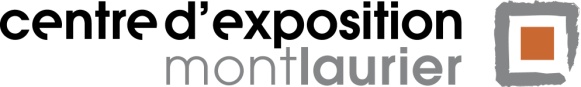 